О внесении изменений в решение Собрания депутатов Яльчикского муниципального округа Чувашской Республики от 20.12.2022   № 7/17-с  В соответствии с Федеральными законами от 06.10.2003 № 131-ФЗ «Об общих принципах организации местного самоуправления в Российской Федерации» и от 02.03.2007 № «О муниципальной службе в Российской Федерации», Законом Чувашской Республики от 05.10.2007 № 62 «О муниципальной службе в Чувашской Республике», Уставом Яльчикского муниципального округа Чувашской Республики, Собрание депутатов Яльчикского муниципального округа Чувашской Республики р е ш и л о:1. Внести в решение Собрания депутатов Яльчикского муниципального округа Чувашской Республики от 20.12.2022 № 7/17-с «Об утверждении Положения о муниципальной службе в Яльчикском муниципальном округе Чувашской Республики» следующие изменения:1.1. пункт 2.2.  Положения   изложить в следующей редакции: «2.2. Муниципальный служащий, за исключением муниципального служащего, замещающего должность главы местной администрации по контракту, вправе с предварительным письменным уведомлением представителя нанимателя (работодателя) выполнять иную оплачиваемую работу, если это не повлечет за собой конфликт интересов и если иное не предусмотрено настоящим Федеральным законом.»;   1.2. в пункт 4.1. Положения добавить подпункт 11 следующего содержания:«11)  приобретения им статуса иностранного агента.»;1.3. в пункте 8.7. Положения слова «высшими должностными лицами» заменить словами «высшим должностным лицом», слова «руководителями высших исполнительных органов» заменить словами «руководителем высшего исполнительного органа»;1.4. пункт 10.3 Положения дополнить  частью 4 следующего содержания:«4) приобретения муниципальным служащим статуса иностранного агента.»;1.5. подпункт а) пункта 11.8 Положения изложить в следующей редакции: «а) доклада о результатах проверки, проведенной подразделением кадровой службы соответствующего муниципального органа по профилактике коррупционных и иных правонарушений или в соответствии со статьей 13.4 Федерального закона от 25 декабря 2008 года N 273-ФЗ "О противодействии коррупции" уполномоченным подразделением Администрации Президента Российской Федерации;». 2. Настоящее решение вступает в силу после его официального опубликования.Председатель Собрания депутатов Яльчикского муниципального округаЧувашской Республики                                                                           В.В. СядуковГлава Яльчикского муниципальногоокруга Чувашской Республики                                                              Л.В. ЛевыйЧёваш РеспубликиЕлч.к муниципаллё округ.н депутатсен Пухёв.ЙЫШЁНУ2023=  июл.н 27 -м.ш. № 5/3-с                       Елч.к ял.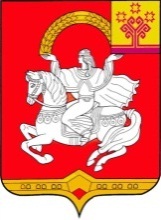        Чувашская  РеспубликаСобрание депутатов Яльчикского муниципального округаРЕШЕНИЕ       « 27» июля  2023 г. № 5/3-с   село Яльчики